Publicado en Madrid el 27/09/2018 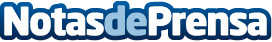 Vídeo Reminder, el nuevo formato de SunMedia para que la publicidad online sea 100% visibleGracias a Vídeo Reminder, el nuevo formato publicitario desarrollado por SunMedia con tecnología propia, los anuncios siguen la navegación del usuario y permanecen siempre visibles. Multiópticas, una de las primeras compañías en incluir el nuevo formato en sus planificaciones publicitarias, ha aumentado su visibilidad hasta un 87,71%, más de 35 puntos por encima de la media española
Datos de contacto:RedacciónNota de prensa publicada en: https://www.notasdeprensa.es/video-reminder-el-nuevo-formato-de-sunmedia Categorias: Nacional Comunicación Marketing E-Commerce http://www.notasdeprensa.es